                    Al Presidente ATC VT2Via Cavour 1101100 ViterboOGGETTO: richiesta assegnazione zone caccia in braccata ai sensi del disciplinare della gestione della specie cinghiale nella Regione Lazio.Dichiarazione sostitutiva di atto di notorietà (art. 47 d.p.r. 28 dicembre 2000, n. 445) ai fini dell’assegnazione dei punteggi della squadra della caccia al cinghiale della Regione Lazio per l’annata venatoria 2017/2018Il/la sottoscritto/a ____________________________________________in qualità di caposquadra della squadra denominata______________________________________________,nato/a_______________________________________ il ___________ e residente in __________________________ via _____________________ n. ____tel. ____________________ e.mail ___________________________@________________________D I C H I A R Aai fini dell’assegnazione dei punteggi della squadra denominata:“ _________________________________________________________ “così come stabiliti dal disciplinare della caccia al cinghiale della Regione Lazio per l’annata venatoria 2017/2018 e consapevole che chiunque rilascia dichiarazioni mendaci, forma atti falsi o ne fa uso è punito ai sensi del codice penale e delle leggi speciali in materia, che:Scheda punteggi squadra di caccia al cinghiale in braccata - Disciplinare Regionale di caccia al cinghiale Titolo I art 7N.B. = Barrare per ogni componente una sola casella (la più favorevole) tra le colonne A-B-C-D-E-F. Inoltre è possibile barrare anche la colonna GInoltre il sottoscritto dichiara di impegnarsi a:tabellare i confini della zona assegnata in maniera corretta, visibile e definita.rispettare le procedure sanitarie previste dal regolamento regionale del Lazio per la caccia al cinghiale stagione venatoria 2017/18 e dalla convenzione stipulata tra la Asl e l’Ambito Territoriale di Caccia VT 2 per la stessa stagione venatoria.rispettare le corrette modalità di smaltimento delle carcasse e viscere dei cinghiali abbattuti così come stabilito con apposito contratto con ditta specializzata.Si allega copia documento di identità.Luogo e data   _____________       Il Dichiarante_____________________________________Alla luce di tutto quanto sopra dichiarato il sottoscritto, nelle qualità su esposte,INOLTRE CHIEDEL’assegnazione della zona denominata ____________ nel distretto di _______________________ .Luogo e data____________________________          									   Il Dichiarante_____________________________________I punteggi sono assegnati secondo i criteri previsti dal Disciplinare per la gestione della specie cinghiale nella Regione Lazio, stagione venatoria 2017-2018Inoltre si rammenta che dopo l’assegnazione della zona di caccia al cinghiale il caposquadra dovrà presentare all’ATC copia del versamento totale del contributo dovuto quale sommatoria della quota prevista per ogni componente della squadra come previsto dal Disciplinare e dal Consiglio Direttivo, in particolare il consiglio direttivo dell’ATC VT2 ha stabilito che la quota di partecipazione per ogni componente della squadra di caccia al cinghiale 2017-18 (commisurata ai costi per gestione amministrativa delle squadre e ai costi derivanti dallo smaltimento a norma di legge dei residui della macellazione non destinati al consumo umano e delle competenze spettanti al servizio sanitario, Disciplinare Regionale Titolo 1 art 5 punto 4) è :€ 20,00 (stessa quota della scorsa stagione venatoria)€ 5,00 come contributo una tantum (Disciplinare Regionale Titolo 1 art 5 punto 4), per la realizzazione da parte del tecnico faunistico della nuova zonizzazione e georeferenzazione delle zone di caccia in braccata proposte per la validazione da parte dell’ADA di Viterbo. Quindi Il caposquadra dovrà presentare all’ATC per la stagione 2017-18 il versamento totale del contributo di:€ 25,00 per il numero totale dei componenti della squadra:su c/c 1034056117 intestato a A.T.C. VT2 Tuscia Sud caccia al cinghiale causale “Iscrizione al registro delle squadre di caccia al cinghiale in braccata 2017-18“------------------------------Informativa ai sensi dell’art. 13 del D. Lgs. 196/2003 i dati sopra riportati sono prescritti dalle disposizioni vigenti ai fini del procedimento per il quale sono richiesti e verranno utilizzati esclusivamente per tale scopo. Letto, confermato e sottoscritto.Data ____________	Firma (per esteso e leggibile)________________________________________INFORMATIVA D.LGS .196/2003 (PRIVACY)PER IL TRATTAMENTO DEI DATI PERSONALI E SENSIBILI• La informiamo che i dati personali da Lei forniti verranno trattati esclusivamente per lo svolgimento di funzioni istituzionali nei limiti stabiliti dalla legge e dai regolamenti. La comunicazione e la diffusione ad Enti pubblici non economici è ammessa solo se prevista da norme di legge o di regolamento o se risulta necessaria per lo svolgimento di funzioni istituzionali. La comunicazione e la diffusione a privati o a Enti pubblici economici è ammessa solo se prevista da norme di legge o di regolamento.• Il trattamento dei Suoi dati personali verrà effettuato con strumenti manuali, informatici o telematici in modo da garantirne la sicurezza e la riservatezza. In ogni caso la protezione sarà assicurata anche in caso di attivazione di strumenti tecnologicamente più avanzati di quelli attualmente in uso.• Il conferimento dei dati in via diretta mediante dichiarazione sostitutiva o indiretta mediante indicazione della amministrazione presso la quale possono essere acquisiti è da ritenersi obbligatorio. Il rifiuto di rispondere comporterà automaticamente l'impossibilità di dare corso all'istanza da Lei avanzata.• Le rammento, infine, che Lei potrà esercitare i diritti riconosciuti dal D.LGS .196/2003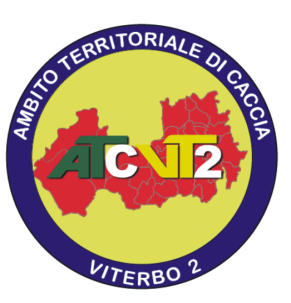 Ambito Territoriale di Caccia VT 2   Associazione “TUSCIA SUD”Per la gestione faunistica, ambientale e venatoriaCod. Fisc. 90053120565  Cognome e Nome(nell’ordine riportato nell’elenco componenti presentato)I dati anagrafici sono riportati sulla istanza di iscrizione al registro dell’ATC VT2 della caccia al cinghiale in braccataABCDEFGCognome e Nome(nell’ordine riportato nell’elenco componenti presentato)I dati anagrafici sono riportati sulla istanza di iscrizione al registro dell’ATC VT2 della caccia al cinghiale in braccataProprietà nella zona di braccata di terreni superiori a tre ettari censiti al catasto (punti 6)Residenza anagrafica da almeno 12 mesi in un Comune ricadente territorialm ente nella zona di braccata (punti 6)Nascita in un Comune ricadente territorial mente nella zona di braccata (punti 4)Proprietà nel Comune ove è ricompresa la zona di braccata di terreni o fabbricati censiti al catasto (punti 3)Residenza anagrafica nel Comune di Roma o in un Comune dell’ATC ove ricade la zona di braccata (punti 4)Residenza anagrafica nella Regione Lazio (punti 1)Squadra operante nella medesima zona di caccia al cinghiale assegnata nella stagione venatoria precedente, con modifiche cartografiche non sup.al 20% (punti 11)12345678910111213141516171819202122232425262728293031323334353637383940414243444546474849505152535455565758596061626364656667686970